Муниципальное автономное дошкольное образовательное учреждение г. Хабаровска «Детский сад № 48»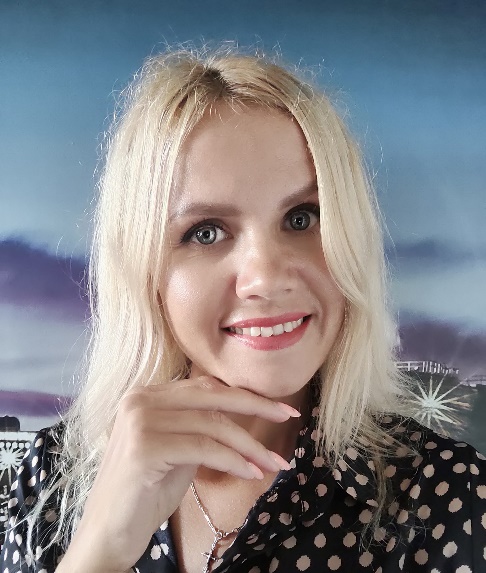 Смирнова Алёна Вячеславовна Должность в ДОУ: воспитатель группы № 10Педагогическое кредо: «Воспитатель – человек, в чьих руках растёт душа» А.С. МакаренкоДевиз: Обучая учусь!Сенека СтаршийОбразование: ООО «Институт новых технологий в образовании»Профессиональная переподготовка по программе «Воспитатель дошкольной образовательной организации» 30.12.2019 г.Стаж работы: 3 годаКПК – Центр онлайн-обучения Всероссийского форума «Педагоги России: инновации в образовании» по программе ДПО «Развитие способностей дошкольников в соответствии с ФГОС ДО (освоение образцов педагогической работы» 24 часа 12.05.2020 г.КПК – ООО «Высшая школа делового администрирования» с 28 декабря 2020 г. по 01 февраля 2021 г. по ДПП «Арт-терапия как метод работы с эмоциональными проблемами детей дошкольного и младшего школьного возраста»КПК -  Центр онлайн-обучения Всероссийского форума «Педагоги России: инновации в образовании» по программе ДПО «Реализация ФГОС дошкольного образования: инновационные подходы к организации воспитательного-образовательного процесса» 144 часа с 01 июня по 15 июля 2022 г.